Акварелька1 год обучения15.02.2022 Тема: «Творческая мастерская». Работа с бумагой. Панно «Рябинка».Практическая работа: Подготовка деталей.Материалы и оборудование: картон, цветная бумага, карандаш, ножницы. Распечатать изображение деталей панно. Вырезать детали. Детали имеют буквенные обозначения – это цвета, которые необходимо выбрать.Б – белый, Кр – красный, К – коричневый, С – серый, Ч – чёрный. Если нет серого цвета, можно взять обратную сторону картона. Вырезанные детали – это шаблоны, которые нужно приложить к цветной бумаге и обвести карандашом. Вырезать детали.Соблюдать технику безопасности при работе с ножницами.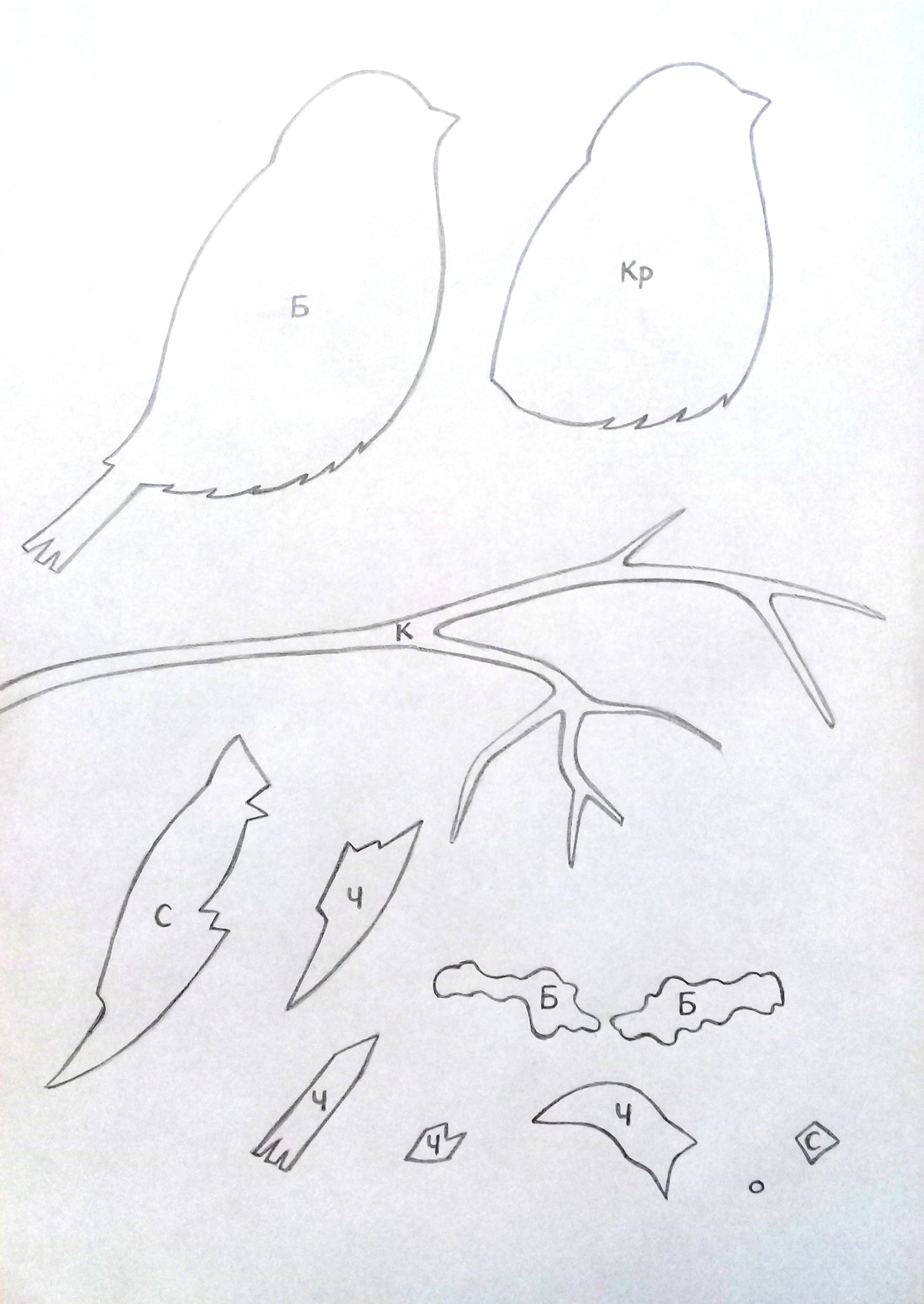 